INSCHRIJVINGSFORMULIER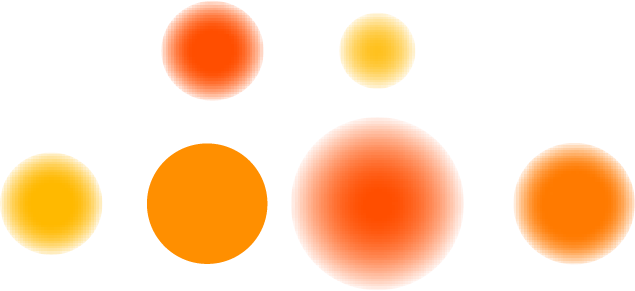 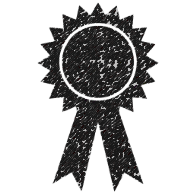 Limburgse Innovatie Award 2018InhoudMet de LIMBURGSE INNOVATIE AWARD wil Voka – Kamer van Koophandel Limburg i.s.m. Team Bedrijfstrajecten (Vlaio): de aandacht vestigen op vernieuwende producten, diensten, processen en business modellen, die in Limburg ontwikkeld zijn;het Limburgse bedrijfsleven en organisaties inspireren met nieuwe concepten en ideeën; het Limburgse bedrijfsleven sensibiliseren voor de impact van digitale transformatie (Industrie 4.0);Limburgse ondernemingen en organisaties aanmoedigen om na te denken over de toekomst van onze Limburgse economie;Limburgse innovaties promoten;het imago van Limburg als innovatieve regio bevestigen en versterken.
U kan meedingen door uw innovatie-inspanning, en het resultaat daarvan, te omschrijven in via onderstaand formulier. Overtuig de jury waarom uw bedrijf de Voka – KvK Limburg Innovatie Award 2018 verdient. Innovaties kunnen betrekking hebben op producten, processen, diensten of business modellen. Zij kunnen klein- of grootschalig zijn, technologisch of niet-technologisch. Opgelet, innovaties moeten reeds recent doorgevoerd zijn.Algemene vragen	Beknopte omschrijving van de activiteiten van de onderneming?Omschrijf uw innovatie 
Criterium I: Innovatief karakter
Hoe vernieuwend of onderscheidend is uw innovatie? In welke mate is het uniek of bestaat het in een gelijkaardige vorm? Wanneer werd uw innovatie gelanceerd?Criterium II: Impact innovatie 
Hoe biedt uw innovatie een unieke oplossing voor een probleem binnen de doelgroep? Of welke commerciële toegevoegde waarde heeft uw innovatie?Welke economische impact heeft uw innovatie? (concurrentiepositie van de sector, investering, tewerkstelling, know-how,…)Welke maatschappelijke of duurzame impact heeft uw innovatie?Criterium III: Innovatieve aanpakIn hoeverre is innovatie ingebed in uw dagelijkse werking (cultuur, proces, strategie,…) Welke partners, doelgroepen,…. hebben een belangrijke rol gespeeld?Criterium IV: Innovatief toekomstperspectiefWelke toekomstige opportuniteiten kan deze innovatie teweegbrengen? Welke zijn mogelijke opportuniteiten tot verdere groei, maar ook mogelijke bedreigingen of moeilijkheden?Conclusie: Wat maakt dat úw onderneming de Limburgse Innovatie Award zou moeten winnen?Voka – KvK Limburg verklaart deze informatie confidentieel te behandelen en enkel in functie van de Limburgse Innovatie Award. 
Ondergetekende verklaart op zijn/haar eer dat de inlichtingen verschaft in het inschrijvingsformulier correct zijn.Datum:

Naam: 

Handtekening:Gelieve dit formulier tegen 22/10/2018 ingevuld terug te bezorgen per mail aan: 
Veroniek Hermans 
Voka – Kamer van Koophandel Limburg, ‘Huis van de Limburgse Ondernemer’
Gouverneur Roppesingel 51, B-3500 HASSELT
Email: veroniek.hermans @voka.be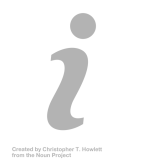 Naam onderneming:Adres:Ondernemingsnummer:Oprichtingsjaar:Aantal werknemers:Naam zaakvoerder:Naam contactpersoon:Functie:E-mail:Tel.:Website: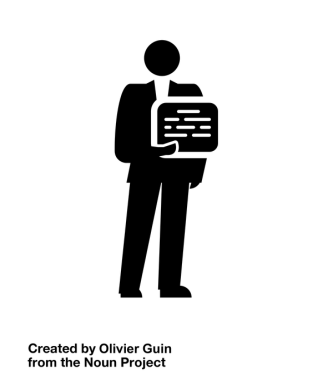            
☐   Procesinnovatie (Industrie 4.0 of digitalisering) 
☐   Productinnovatie (Innovatieve producten of diensten)
           
☐   Procesinnovatie (Industrie 4.0 of digitalisering) 
☐   Productinnovatie (Innovatieve producten of diensten)
☐   Gamechanger (Innovatieve business modellen of diensten)☐   Gamechanger (Innovatieve business modellen of diensten)